会員企業各位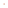 一般社団法人茨城県経営者協会専務理事　加藤祐一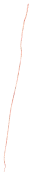 お悩み解決！士業ネットワークのお知らせ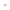 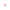 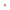 税金　外国人労働者　IT化　労務管理助成金・補助金　行政手続き　事業承継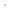 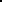 会員企業様限定　　　　　　初回最大60分まで無料で士業へご相談いただけます38名の会員士業のご協力をいただいております！(税理士・公認会計士8名、社会保険労務士15名、司法書士10名、行政書士4名、弁理士1名) 当サービスでは、以下のようなご相談が可能です・管理職研修、パワハラ防止やメンタルヘルス等の社内セミナーの相談をしたい・働き方改革にあった就業規則や賃金制度等を見直したい・雇用調整助成金、持続化給付金をはじめとした各種助成金・補助金について知りたい・人手不足なので、外国人労働者を雇用したい・不動産、会社役員等の登記をしたい・会社役員の相続を含む事業承継に係る相談をしたい・自社に有効な税制や特例を活用した節税をしたい・経営や財務についてのアドバイス、コンサルティングをしてほしい・許認可取得等の官公庁関連手続きに関する相談をしたい・商標登録取得に向けたアドバイスを聞きたい　他　　　　　　　　　　　　　　　一般社団法人茨城県経営者協会　事務局　池田　裕介〒310-0801 茨城県水戸市桜川2-2-35 茨城県産業会館11階TEL 029-221-5301 　FAX 029-224-1109 E-mail ikeda@ikk.or.jp　　　　　　　　　　　　　　　　　　　　　　　　　　　　　　　　　　　　　　　　　　　　　　　　　「相談して良かった！」との声を多数いただいております令和　年　月　日FAX：029-224-1109Ｅ-mail：ikeda@ikk.or.jp士業ネットワーク利用に係る事前相談シート事業所名ご住所担当者ご氏名・ご役職名TEL・FAXE-MAILご希望のご相談方法□面談　□電話　□Zoom ※面談の際には御社までの交通費はご負担いただくこととなります。極力Zoomでのご相談をお勧めしております。具体的にどういったことでお悩みでしょうか。まず、お悩みのテーマを右記の項目からご選択いただき、その後、カッコ内により具体的な内容をご記入ください。↓Googleフォームからもご相談いただけます。下記QRコードからアクセスください。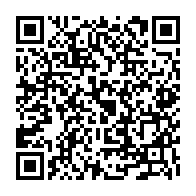 □財務書類作成、法人税、相続税等の会計業務・税務に係るご相談□経営改善・事業承継支援・働き方改革等の経営コンサルティングについてのご相談□新型コロナウイルス関連をはじめとした各種助成金のご活用、申請方法に関するご相談□新型コロナウイルス対応も含む従業員の休業や賃金制度の整備、人事制度、就業規則の見直し、ハラスメント対応等を始めとした各種労務管理面のご相談□テレワーク導入等労務のIT化に伴う就業規則の見直し□勤怠システム導入・クラウド化、テレワーク化等の業務IT化の支援□営業許認可の取得・申請等に関するご相談□行政関係手続きの電子申請のご支援又は代行に関するご相談□外国人労働者の在留資格取得・帰化申請等手続きに関するご相談□土地売買や役員変更、株式発行等の不動産・商業登記に係るご相談□民事信託を活用した事業承継・財産承継に関するご相談□特許・商標等の取得に係るご相談□社内セミナーへの講師派遣(会員特別料金　1時間25,000円となります。)□その他ご紹介する会員士業に関するご希望(士業ネットワーク会員名簿に記載の各会員の得意分野・担当エリア等踏まえ、ご選定下さい。)